Publicado en Barcelona el 26/02/2024 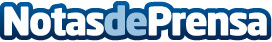 HONOR debuta en el MWC 2024 con una nueva estrategia Multi-Escenario potenciada por la IAHONOR anuncia el lanzamiento mundial de HONOR Magic6 Pro y un PC con IA HONOR MagicBook Pro16, demostrando su innovación de colaboración abierta para permitir una Era marcada por la IADatos de contacto:María GarcíaAPPLE TREE606222004Nota de prensa publicada en: https://www.notasdeprensa.es/honor-debuta-en-el-mwc-2024-con-una-nueva Categorias: Nacional Telecomunicaciones Inteligencia Artificial y Robótica Hardware Cataluña Software http://www.notasdeprensa.es